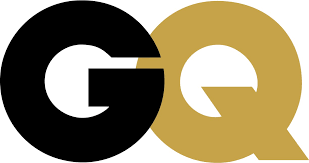 August 20, 20206.7M Onlinehttps://www.gq.com/video/watch/10-essentials-10-things-nle-choppa-cant-live-withoutYouTube: https://www.youtube.com/watch?v=tlaJcXTEFWs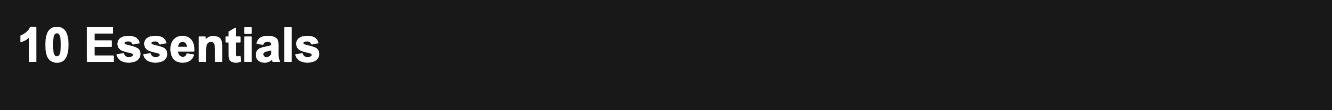 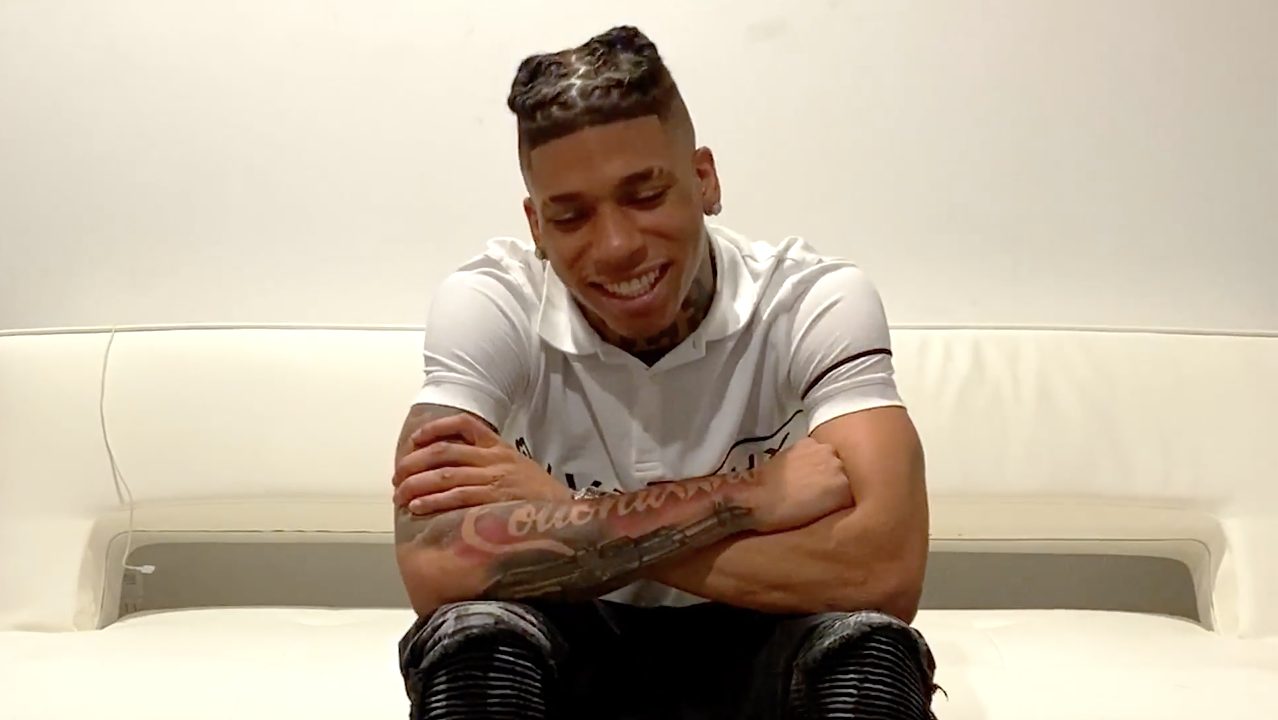 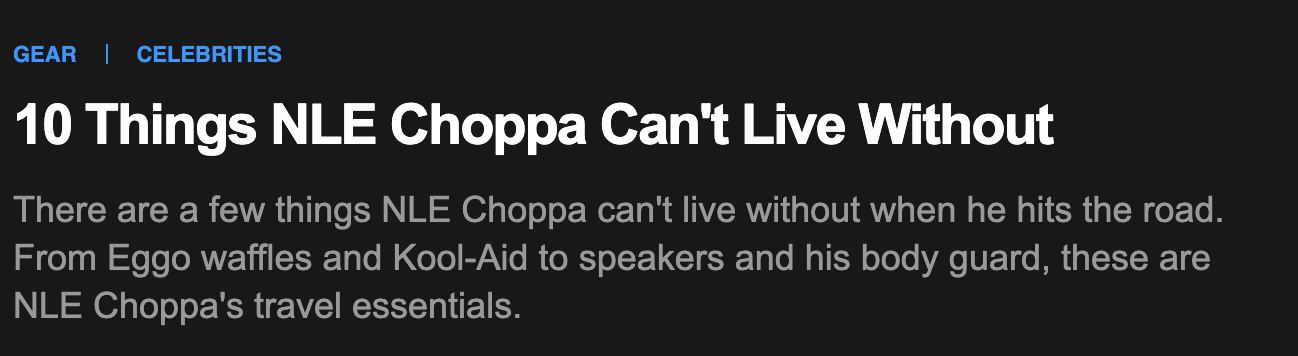 